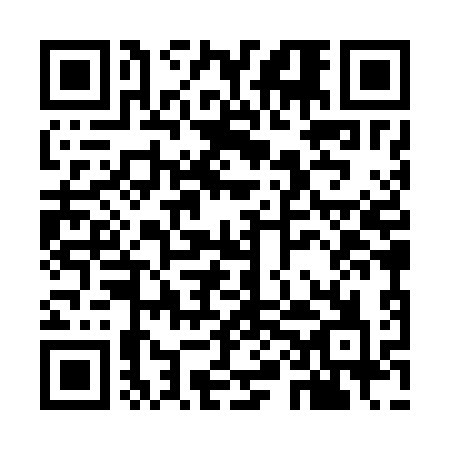 Ramadan times for Limeira, BrazilMon 11 Mar 2024 - Wed 10 Apr 2024High Latitude Method: NonePrayer Calculation Method: Muslim World LeagueAsar Calculation Method: ShafiPrayer times provided by https://www.salahtimes.comDateDayFajrSuhurSunriseDhuhrAsrIftarMaghribIsha11Mon4:554:556:1012:193:466:286:287:3912Tue4:554:556:1112:193:456:276:277:3813Wed4:564:566:1112:193:456:276:277:3714Thu4:564:566:1112:193:456:266:267:3615Fri4:574:576:1212:183:446:256:257:3516Sat4:574:576:1212:183:446:246:247:3417Sun4:584:586:1212:183:436:236:237:3318Mon4:584:586:1312:173:436:226:227:3219Tue4:594:596:1312:173:436:216:217:3120Wed4:594:596:1412:173:426:206:207:3021Thu4:594:596:1412:173:426:196:197:2922Fri5:005:006:1412:163:416:186:187:2823Sat5:005:006:1512:163:416:176:177:2724Sun5:005:006:1512:163:406:166:167:2625Mon5:015:016:1512:153:406:156:157:2526Tue5:015:016:1612:153:396:146:147:2427Wed5:025:026:1612:153:396:136:137:2328Thu5:025:026:1612:143:386:126:127:2229Fri5:025:026:1712:143:386:116:117:2130Sat5:035:036:1712:143:376:106:107:2031Sun5:035:036:1712:143:376:096:097:201Mon5:035:036:1812:133:366:096:097:192Tue5:045:046:1812:133:366:086:087:183Wed5:045:046:1812:133:356:076:077:174Thu5:045:046:1912:123:356:066:067:165Fri5:055:056:1912:123:346:056:057:156Sat5:055:056:1912:123:336:046:047:147Sun5:055:056:2012:123:336:036:037:138Mon5:065:066:2012:113:326:026:027:129Tue5:065:066:2112:113:326:016:017:1210Wed5:065:066:2112:113:316:006:007:11